Première partie : Restitution des connaissances (10 pts)Répondre par vrai ou faux : (5pts)L’Homme a un régime alimentaire carnivore………………………….Les besoins nutritifs chez la plante verte sont : l’eau, les sels minéraux, le CO2 et la lumière……………Une chaine alimentaire est commencée toujours par un végétal ou une partie de végétal……………….Le lapin a un régime alimentaire omnivore………………Le tube digestif se constitue des glandes annexes et système digestif.chasser l’intrus dans chaque série de mots: (2pts)Incisives  -  Canines  -  Prémolaires  -  Molaires  -  Nez.Gazelle     -   Lion      -    Vache  -  mouton.Photosynthèse    -    respiration    -   Lumière    -   Plante verte   -    Chlorophylle   .Bouche  -    Estomac    -   Intestin   -   cœur  -  anus.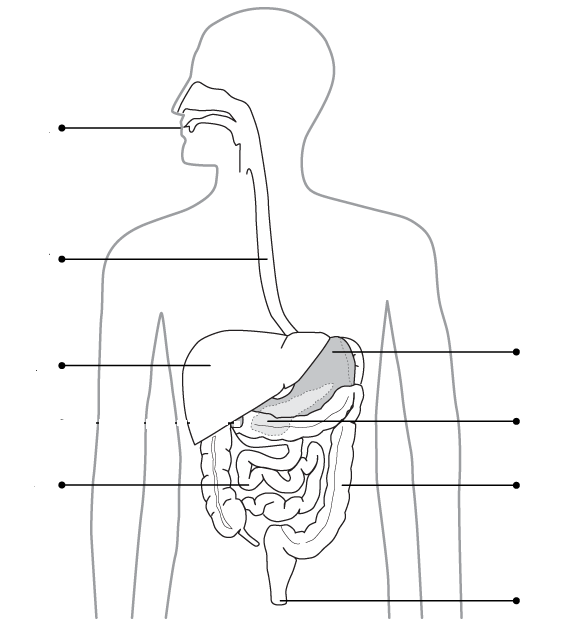 Le dessin suivant (doc1) représente le systèmedigestif chez l’Homme :Légender le dessin en utilisant les termes suivants : - œsophage – intestin grêle  - anus  - estomac – bouche – gros intestin – foie – pancréas. (2 pts)A quel niveau de tube digestif se passela digestion. (1pt)……………………………………………………………………………………………………………………………..……………………………….………………………………………………………………………………  Deuxième partie : Raisonnement scientifique et communication écrite et graphique(10pts)Exercice 1 : (3 points)Le document 1 représente la relation alimentaire entre trois êtres vivants  (herbe, lapin et renard)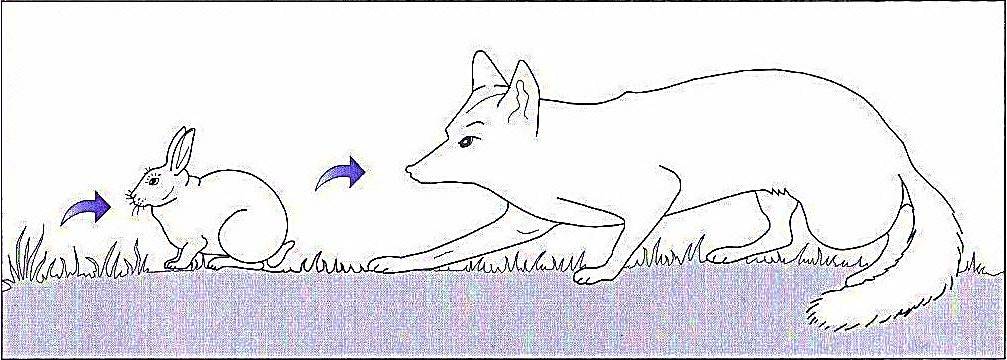 Que signifie la flèche sur le  document ?  (0.5 pt)   ……………………………………………….……………………………………….Relever la chaine alimentaire représentée par  ce document (1pt)…………………………………………………………………………………………………………………………………….……………………………………..Déterminer le  rôle de l’herbe dans cette  chaine alimentaire  (0.5 pt)……………………………………………………………………………………………………………………………………………………………………..Donner un autre exemple d’une chaine alimentaire. (1pt)……………………………………………………………………………………………………………………………………………………………………………Exercice 2 : (4.5pts)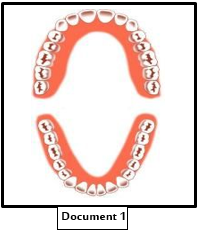 Chaque être vivant est caractérisé par une formule dentaire qui permet de quantifier le nombre de dents et de déterminer la place de chaque type de dents.                                       1)   A partir du Document 2 préciser les types de dents                             présentes chez cette personne ? (1pt)a) …………………………………b) ………………………………….c)…………………………………d) ………………………………….                                 2)  Donner la formule dentaire. (1 pt)………………………………………………………………………………………………………..………………………………………………………………………………………………………….                                   3)  Que peut-on dire sur la denture de cette personne ? justifier ta réponse. (1pt)          …………………………………………………………………………………………………………………......................................................... …          …………………………………………………………………………………………………………………………………………………………………………………                                   4)  Déterminer si cette personne est un enfant, un adolescent ou un adulte ? Expliquer ta réponse. (1pt)………………………………………………………………………………………………………………………………………………………………………………………………………………………………………………………………………………………………………………………………………………………….               5) déduire le régime alimentaire chez l’Homme. (0.5 pt)……………………………………………………………………………………………………………………………………………………………………………..Exercice 3 : (2.5pts)            Le dessin ci-dessous représente une expérience réalisée avec des graines de radis ; sachant qu’on a arrosé par la même quantité de l’eau contienne des sels minéraux en présence de la lumière  :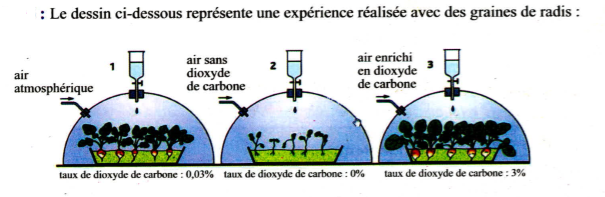 Comparer  la croissance des graines de radis dans les différentes expériences. (1.5pts)……………………………………………………………………………………………………………………………………………………………………………………………………………………………………………………………………………………………………………………………………………………………………………………………………………………………………………………………………………………………………………………………………………………………………………………………………………………………………………………………………………………………………………………………………………………Déduire l’élément responsable de cette déférence. (1pt)……………………………………………………………………………………………………………………………………………………………………………………  Collège prince Molay AbdellahKhénifraContrôle n°1  de deuxième semestre2019/2020Nom et Prénom :………………………................Classe et N° d’ordre :………………………………..